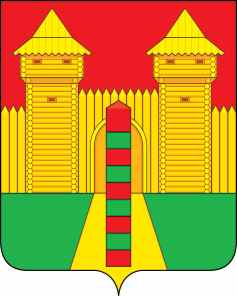 АДМИНИСТРАЦИЯ  МУНИЦИПАЛЬНОГО  ОБРАЗОВАНИЯ «ШУМЯЧСКИЙ   РАЙОН» СМОЛЕНСКОЙ  ОБЛАСТИП О С Т А Н О В Л Е Н И Еот  25.09.2023г. № 434        п. ШумячиВ соответствии с Гражданским кодексом Российской Федерации,  Жилищным кодексом Российской Федерации, Уставом Шумячского городского поселения, Положением о порядке управления и распоряжения имуществом, находящимся в муниципальной собственности Шумячского городского поселения, утвержденным решением Совета депутатов Шумячского городского поселения от 03.10.2006 г. № 56 (в ред. от 25.02.2010 г. № 6, от 25.02.2015 г. № 6, от 28.04.2015 г. № 22, от20.10.2015 г. № 31, от 24.12.2015 г. № 49, от 25.03.2021г. №11),  Положением о муниципальной казне Шумячского городского поселения, утверждённым решением Совета депутатов  Шумячского городского поселения от 26.01.2011 г. №4(в ред. от 25.02.2015 г. № 5), заключением о признании жилого помещения непригодным для постоянного проживания от 14.08.2023г. №3, заключением о признании жилого помещения непригодным для постоянного проживания от 14.08.2023г. №4, заключением о признании жилого помещения непригодным для постоянного проживания от 14.08.2023г. №5.Администрация муниципального образования «Шумячский район»                    Смоленской областиП О С Т А Н О В Л Я Е Т: 1. Исключить    из    реестра     муниципальной     собственности                         Шумячского городского   поселения   объекты   недвижимости, согласно                       прилагаемому перечню.2. Исключить из состава муниципальной казны Шумячского городского              поселения объекты недвижимости, указанные в пункте 1 настоящего                           постановления.3. Настоящее постановление вступает в силу со дня его подписания.И.п. Главы муниципального образования«Шумячский район» Смоленской области                                       Г.А. ВарсановаПЕРЕЧЕНЬисключаемого из реестра муниципальной собственностиШумячского городского поселенияобъекта недвижимостиОб исключении из реестра муниципальной собственности Шумячского                  городского поселения объекта  недвижимостиПриложениек постановлению    Администрациимуниципального образования       "Шумячский район" Смоленской    области от «25» 09.2023г. № 434№п/пНаименование объекта,его характеристикаМестонахождениеобъектаСтоимость, руб.Стоимость, руб.№п/пНаименование объекта,его характеристикаМестонахождениеобъектаБалансовая стоимостьОстаточная стоимость1.Жилой домСмоленская область, Шумячский район, п. Шумячи, ул. Понятовская, д.340.000.002.Жилой домСмоленская область, Шумячский район, п. Шумячи, ул. Базарная, д.213 320.000.003.Жилая квартираСмоленская область, Шумячский район, п. Шумячи, ул. Мира, д.5, кв.10.000.004.Жилая квартираСмоленская область, Шумячский район, п. Шумячи, ул. Мира, д.5, кв.20.000.00